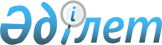 О внесении изменений в решение Ескельдинского районного маслихата от 27 декабря 2019 года № 60-349 "О бюджете Ескельдинского района на 2020-2022 годы"Решение Ескельдинского районного маслихата Алматинской области от 10 сентября 2020 года № 69-390. Зарегистрировано Департаментом юстиции Алматинской области 14 сентября 2020 года № 5645
      В соответствии с пунктом 4 статьи 106 Бюджетного кодекса Республики Казахстан от 4 декабря 2008 года, подпунктом 1) пункта 1 статьи 6 Закона Республики Казахстан от 23 января 2001 года "О местном государственном управлении и самоуправлении в Республике Казахстан", Ескельдинский районный маслихат РЕШИЛ:
      1. Внести в решение Ескельдинского районного маслихата "О бюджете Ескельдинского района на 2020-2022 годы" от 27 декабря 2019 года № 60-349 (зарегистрирован в Реестре государственной регистрации нормативных правовых актов № 5381, опубликован 16 января 2020 года в эталонном контрольном банке нормативных правовых актов Республики Казахстан) следующие изменения:
      пункт 1 указанного решения изложить в новой редакции:
       "1. Утвердить районный бюджет на 2020-2022 годы согласно приложениям 1, 2 и 3 к настоящему решению соответственно, в том числе на 2020 год в следующих объемах:
      1) доходы 13 241 864 тысячи тенге, в том числе:
      налоговые поступления 607 847 тысяч тенге;
      неналоговые поступления 83 138 тысяч тенге;
      поступления от продажи основного капитала 27 600 тысяч тенге;
      поступления трансфертов 12 523 279 тысяч тенге, в том числе: 
      целевые текущие трансферты 6 500 132 тысячи тенге;
      целевые трансферты на развитие 1 293 139 тысяч тенге;
      субвенции 4 730 008 тысяч тенге;
      2) затраты 15 393 573 тысячи тенге;
      3) чистое бюджетное кредитование 177 452 тысячи тенге, в том числе: бюджетные кредиты 232 185 тысяч тенге;
      погашение бюджетных кредитов 54 733 тысячи тенге;
      4) сальдо по операциям с финансовыми активами 0 тенге;
      5) дефицит (профицит) бюджета (-) 2 329 161 тысяча тенге;
      6) финансирование дефицита (использование профицита) бюджета 2 329 161 тысяча тенге.".
      2. Приложение 1 к указанному решению изложить в новой редакции согласно приложению к настоящему решению.
      3. Контроль за исполнением настоящего решения возложить на постоянную комиссию Ескельдинского районного маслихата "По вопросам экономики, финансов, бюджету и соблюдения законности".
      4. Настоящее решение вводится в действие с 1 января 2020 года.  Районный бюджет на 2020 год
					© 2012. РГП на ПХВ «Институт законодательства и правовой информации Республики Казахстан» Министерства юстиции Республики Казахстан
				
      Председатель сессии Ескельдинского районного маслихата

Р. Ибраева

      Секретарь Ескельдинского районного маслихата

К. Алпысбаев
Приложение к решению Ескельдинский районный маслихат от 10 сентября 2020 года № 69-390Приложение 1 к решению Ескельдинского районного маслихата от 27 декабря 2019 года № 60-349
Категория
Категория
Категория
Категория
Сумма (тысяч тенге)
Класс
Класс
Класс
Сумма (тысяч тенге)
Подкласс
Подкласс
Сумма (тысяч тенге)
Наименование
Сумма (тысяч тенге)
1
2
3
4
5
Доходы
13 241 864
1
Налоговые поступления
607 847
01
Подоходный налог
101 247
1
Корпоративный подоходный налог
101 247
3
Социальный налог
380 000
1
Социальный налог
380 000
04
Hалоги на собственность
107 400
1
Hалоги на имущество
106 600
5
Единый земельный налог
800
05
Внутренние налоги на товары, работы и услуги
12 200
2
Акцизы
1 700
3
Поступления за использование природных и других ресурсов
3 500
4
Сборы за ведение предпринимательской и профессиональной деятельности
7 000
08
Обязательные платежи, взимаемые за совершение юридически значимых действий и (или) выдачу документов уполномоченными на то государственными органами или должностными лицами
7 000
1
Государственная пошлина
7 000
2
Неналоговые поступления
83 138
01
Доходы от государственной собственности
3 075
5
Доходы от аренды имущества, находящегося в государственной собственности
3 075
06
Прочие неналоговые поступления
80 063
1
Прочие неналоговые поступления
80 063
3
Поступления от продажи основного капитала
27 600
01
Продажа государственного имущества, закрепленного за государственными учреждениями
5 500
1
Продажа государственного имущества, закрепленного за государственными учреждениями
5 500
03
Продажа земли и нематериальных активов
22 100
1
Продажа земли
22 000
2
Продажа нематериальных активов
100
4
Поступления трансфертов 
12 523 279
02
Трансферты из вышестоящих органов государственного управления
12 523 279
2
Трансферты из областного бюджета
12 523 279
Функциональная группа
Функциональная группа
Функциональная группа
Функциональная группа
Функциональная группа
Сумма (тысяч тенге)
Функциональная подгруппа
Функциональная подгруппа
Функциональная подгруппа
Функциональная подгруппа
Сумма (тысяч тенге)
Администратор бюджетных программ
Администратор бюджетных программ
Администратор бюджетных программ
Сумма (тысяч тенге)
Программа
Программа
Сумма (тысяч тенге)
Наименование
Сумма (тысяч тенге)
Затраты
15 393 573
01
Государственные услуги общего характера
279 845
1
Представительные, исполнительные и другие органы, выполняющие общие функции государственного управления
218 845
112
Аппарат маслихата района (города областного значения)
28 093
001
Услуги по обеспечению деятельности маслихата района (города областного значения)
19 983
003
Капитальные расходы государственного органа
8 110
122
Аппарат акима района (города областного значения)
190 752
001
Услуги по обеспечению деятельности акима района (города областного значения)
111 366
003
Капитальные расходы государственного органа
37 175
113
Целевые текущие трансферты нижестоящим бюджетам
42 211
2
Финансовая деятельность
43 892
452
Отдел финансов района (города областного значения)
43 892
001
Услуги по реализации государственной политики в области исполнения бюджета и управления коммунальной собственностью района (города областного значения)
20 974
003
Проведение оценки имущества в целях налогообложения
2 196
010
Приватизация, управление коммунальным имуществом, постприватизационная деятельность и регулирование споров, связанных с этим
312
018
Капитальные расходы государственного органа
410
028
Приобретение имущества в коммунальную собственность
20 000
5
Планирование и статистическая деятельность
17 108
453
Отдел экономики и бюджетного планирования района (города областного значения)
17 108
001
Услуги по реализации государственной политики в области формирования и развития экономической политики, системы государственного планирования
16 620
004
Капитальные расходы государственного органа
488
02
Оборона
12 488
1
Военные нужды
8 517
122
Аппарат акима района (города областного значения)
8 517
005
Мероприятия в рамках исполнения всеобщей воинской обязанности
8 517
2
Организация работы по чрезвычайным ситуациям
3 971
122
Аппарат акима района (города областного значения)
3 971
007
Мероприятия по профилактике и тушению степных пожаров районного (городского) масштаба, а также пожаров в населенных пунктах, в которых не созданы органы государственной противопожарной службы
3 971
03
Общественный порядок, безопасность, правовая, судебная, уголовно-исполнительная деятельность
4 150
9
Прочие услуги в области общественного порядка и безопасности
4 150
485
Отдел пассажирского транспорта и автомобильных дорог района (города областного значения)
4 150
021
Обеспечение безопасности дорожного движения в населенных пунктах
4 150
04
Образование
7 508 719
1
Дошкольное воспитание и обучение
132 339
464
Отдел образования района (города областного значения)
132 339
040
Реализация государственного образовательного заказа в дошкольных организациях образования
132 339
2
Начальное, основное среднее и общее среднее образование
6 125 933
464
Отдел образования района (города областного значения)
5 058 145
003
Общеобразовательное обучение
5 058 145
465
Отдел физической культуры и спорта района (города областного значения)
128 457
017
Дополнительное образование для детей и юношества по спорту
128 457
467
Отдел строительства района (города областного значения)
939 331
024
Строительство и реконструкция объектов начального, основного среднего и общего среднего образования
939 331
9
Прочие услуги в области образования
1 250 447
464
Отдел образования района (города областного значения)
1 250 447
001
Услуги по реализации государственной политики на местном уровне в области образования 
18 516
004
Информатизация системы образования в государственных учреждениях образования района (города областного значения)
138 361
005
Приобретение и доставка учебников, учебно-методических комплексов для государственных учреждений образования района (города областного значения)
81 565
012
Капитальные расходы государственного органа
110
015
Ежемесячные выплаты денежных средств опекунам (попечителям) на содержание ребенка-сироты (детей-сирот), и ребенка (детей), оставшегося без попечения родителей
24 440
067
Капитальные расходы подведомственных государственных учреждений и организаций
654 796
113
Целевые текущие трансферты нижестоящим бюджетам
332 659
06
Социальная помощь и социальное обеспечение
1 561 599
1
Социальное обеспечение
920 541
451
Отдел занятости и социальных программ района (города областного значения)
909 457
005
Государственная адресная социальная помощь
909 457
464
Отдел образования района (города областного значения)
11 084
031
Государственная поддержка по содержанию детей-сирот и детей, оставшихся без попечения родителей, в детских домах семейного типа и приемных семьях
11 084
2
Социальная помощь
573 363
451
Отдел занятости и социальных программ района (города областного значения)
573 363
002
Программа занятости
318 684
004
Оказание социальной помощи на приобретение топлива специалистам здравоохранения, образования, социального обеспечения, культуры, спорта и ветеринарии в сельской местности в соответствии с законодательством Республики Казахстан
25 476
006
Оказание жилищной помощи
8 250
007
Социальная помощь отдельным категориям нуждающихся граждан по решениям местных представительных органов
53 197
010
Материальное обеспечение детей-инвалидов, воспитывающихся и обучающихся на дому
3 690
014
Оказание социальной помощи нуждающимся гражданам на дому
57 289
017
Обеспечение нуждающихся инвалидов обязательными гигиеническими средствами и предоставление услуг специалистами жестового языка, индивидуальными помощниками в соответствии с индивидуальной программой реабилитации инвалида
64 785
023
Обеспечение деятельности центров занятости населения
41 992
9
Прочие услуги в области социальной помощи и социального обеспечения
67 695
451
Отдел занятости и социальных программ района (города областного значения)
60 620
001
Услуги по реализации государственной политики на местном уровне в области обеспечения занятости и реализации социальных программ для населения
32 854
011
Оплата услуг по зачислению, выплате и доставке пособий и других социальных выплат
9 150
021
Капитальные расходы государственного органа
11 110
050
Обеспечение прав и улучшение качества жизни инвалидов в Республике Казахстан
7 506
487
Отдел жилищно-коммунального хозяйства и жилищной инспекции района (города областного значения)
7 075
094
Предоставление жилищных сертификатов как социальная помощь 
7 000
097
Оплата услуг поверенному агенту по предоставлению жилищных сертификатов (социальная поддержка в виде бюджетного кредита)
75
07
Жилищно-коммунальное хозяйство
2 277 508
1
Жилищное хозяйство
585 749
467
Отдел строительства района (города областного значения)
60 709
003
Проектирование и (или) строительство, реконструкция жилья коммунального жилищного фонда
47 512
004
Проектирование, развитие и (или) обустройство инженерно-коммуникационной инфраструктуры
13 197
487
Отдел жилищно-коммунального хозяйства и жилищной инспекции района (города областного значения)
525 040
001
Услуги по реализации государственной политики на местном уровне в области жилищно-коммунального хозяйства и жилищного фонда
12 828
003
Капитальные расходы государственного органа
188
006
Обеспечение жильем отдельных категорий граждан
34 500
032
Капитальные расходы подведомственных государственных учреждений и организаций
2 000
070
Возмещение платежей населения по оплате коммунальных услуг в режиме чрезвычайного положения в Республике Казахстан
404 786
113
Целевые текущие трансферты нижестоящим бюджетам
70 738
2
Коммунальное хозяйство
1 456 509
487
Отдел жилищно-коммунального хозяйства и жилищной инспекции района (города областного значения)
1 456 509
016
Функционирование системы водоснабжения и водоотведения
35 134
026
Организация эксплуатации тепловых сетей, находящихся в коммунальной собственности районов (городов областного значения)
46 000
028
Развитие коммунального хозяйства
683 949
029
Развитие системы водоснабжения и водоотведения 
691 426
3
Благоустройство населенных пунктов
235 250
487
Отдел жилищно-коммунального хозяйства и жилищной инспекции района (города областного значения)
235 250
025
Освещение улиц в населенных пунктах
17 148
030
Благоустройство и озеленение населенных пунктов
218 102
08
Культура, спорт, туризм и информационное пространство
1 119 473
1
Деятельность в области культуры
117 622
455
Отдел культуры и развития языков района (города областного значения)
117 622
003
Поддержка культурно-досуговой работы
117 622
2
Спорт
16 953
465
Отдел физической культуры и спорта района (города областного значения)
16 953
001
Услуги по реализации государственной политики на местном уровне в сфере физической культуры и спорта
7 397
004
Капитальные расходы государственного органа
188
006
Проведение спортивных соревнований на районном (города областного значения) уровне
485
007
Подготовка и участие членов сборных команд района (города областного значения) по различным видам спорта на областных спортивных соревнованиях
4 194
032
Капитальные расходы подведомственных государственных учреждений и организаций
4 689
Информационное пространство
95 671
455
Отдел культуры и развития языков района (города областного значения)
82 678
006
Функционирование районных (городских) библиотек
81 643
007
Развитие государственного языка и других языков народа Казахстана
1 035
456
Отдел внутренней политики района (города областного значения)
12 993
002
Услуги по проведению государственной информационной политики
12 993
9
Прочие услуги по организации культуры, спорта, туризма и информационного пространства
889 227
455
Отдел культуры и развития языков района (города областного значения)
872 723
001
Услуги по реализации государственной политики на местном уровне в области развития языков и культуры
7 785
010
Капитальные расходы государственного органа
188
032
Капитальные расходы подведомственных государственных учреждений и организаций
864 750
456
Отдел внутренней политики района (города областного значения)
16 504
001
Услуги по реализации государственной политики на местном уровне в области информации, укрепления государственности и формирования социального оптимизма граждан
16 316
006
Капитальные расходы государственного органа
188
10
Сельское, водное, лесное, рыбное хозяйство, особо охраняемые природные территории, охрана окружающей среды и животного мира, земельные отношения
73 207
1
Сельское хозяйство
21 331
462
Отдел сельского хозяйства района (города областного значения)
19 439
001
Услуги по реализации государственной политики на местном уровне в сфере сельского хозяйства
19 251
006
Капитальные расходы государственного органа
188
473
Отдел ветеринарии района (города областного значения)
1 892
001
Услуги по реализации государственной политики на местном уровне в сфере ветеринарии
1 892
6
Земельные отношения
12 406
463
Отдел земельных отношений района (города областного значения)
12 406
001
Услуги по реализации государственной политики в области регулирования земельных отношений на территории района (города областного значения)
12 218
007
Капитальные расходы государственного органа
188
9
Прочие услуги в области сельского, водного, лесного, рыбного хозяйства, охраны окружающей среды и земельных отношений
39 470
453
Отдел экономики и бюджетного планирования района (города областного значения)
39 470
099
Реализация мер по оказанию социальной поддержки специалистов
39 470
11
Промышленность, архитектурная, градостроительная и строительная деятельность
21 165
2
Архитектурная, градостроительная и строительная деятельность
21 165
467
Отдел строительства района (города областного значения)
10 266
001
Услуги по реализации государственной политики на местном уровне в области строительства
9 778
017
Капитальные расходы государственного органа
488
468
Отдел архитектуры и градостроительства района (города областного значения)
10 899
001
Услуги по реализации государственной политики в области архитектуры и градостроительства на местном уровне
10 711
004
Капитальные расходы государственного органа
188
12
Транспорт и коммуникации
813 221
1
Автомобильный транспорт
799 461
485
Отдел пассажирского транспорта и автомобильных дорог района (города областного значения)
799 461
023
Обеспечение функционирования автомобильных дорог
101 156
045
Капитальный и средний ремонт автомобильных дорог районного значения и улиц населенных пунктов
698 305
9
Прочие услуги в сфере транспорта и коммуникаций
13 760
485
Отдел пассажирского транспорта и автомобильных дорог района (города областного значения)
13 760
001
Услуги по реализации государственной политики на местном уровне в области пассажирского транспорта и автомобильных дорог 
7 736
003
Капитальные расходы государственного органа
188
113
Целевые текущие трансферты нижестоящим бюджетам
5 836
13
Прочие
1 502 776
3
Поддержка предпринимательской деятельности и защита конкуренции
7 204
469
Отдел предпринимательства района (города областного значения)
7 204
001
Услуги по реализации государственной политики на местном уровне в области развития предпринимательства 
7 016
004
Капитальные расходы государственного органа
188
9
Прочие
1 495 572
452
Отдел финансов района (города областного значения)
31 289
012
Резерв местного исполнительного органа района (города областного значения) 
31 289
464
Отдел образования района (города областного значения)
673 754
077
Реализация мероприятий по социальной и инженерной инфраструктуре в сельских населенных пунктах в рамках проекта "Ауыл-Ел бесігі"
673 754
485
Отдел пассажирского транспорта и автомобильных дорог района (города областного значения)
604 384
052
Реализация мероприятий по социальной и инженерной инфраструктуре в сельских населенных пунктах в рамках проекта "Ауыл-Ел бесігі"
604 384
487
Отдел жилищно-коммунального хозяйства, пассажирского транспорта и автомобильных дорог района (города областного значения)
186 145
079
Развитие социальной и инженерной инфраструктуры в сельских населенных пунктах в рамках проекта "Ауыл-Ел бесігі
186 145
15
Трансферты
219 422
1
Трансферты
219 422
452
Отдел финансов района (города областного значения)
219 422
006
Возврат неиспользованных (недоиспользованных) целевых трансфертов
15 428
024
Целевые текущие трансферты из нижестоящего бюджета на компенсацию потерь вышестоящего бюджета в связи с изменением законодательства
23 164
038
Субвенции
180 567
054
Возврат сумм неиспользованных (недоиспользованных) целевых трансфертов, выделенных из республиканского бюджета за счет целевого трансферта из Национального фонда Республики Казахстан
263
Функциональная группа
Функциональная группа
Функциональная группа
Функциональная группа
Функциональная группа
Сумма (тысяч тенге)
Функциональная подгруппа
Функциональная подгруппа
Функциональная подгруппа
Функциональная подгруппа
Сумма (тысяч тенге)
Администратор бюджетных программ
Администратор бюджетных программ
Администратор бюджетных программ
Сумма (тысяч тенге)
Программа
Программа
Сумма (тысяч тенге)
Наименование
Сумма (тысяч тенге)
ІІІ. Чистое бюджетное кредитование
177 452
Бюджетные кредиты
232 185
6
Социальная помощь и социальное обеспечение
3 000
9
Прочие услуги в области социальной помощи и социального обеспечения
3 000
487
Отдел жилищно-коммунального хозяйства и жилищной инспекции района (города областного значения)
3 000
095
Бюджетные кредиты для предоставления жилищных сертификатов как социальная поддержка
3 000
10
Сельское, водное, лесное, рыбное хозяйство, особо охраняемые природные территории, охрана окружающей среды и животного мира, земельные отношения
229 185
9
Прочие услуги в области сельского, водного, лесного, рыбного хозяйства, охраны окружающей среды и земельных отношений
229 185
453
Отдел экономики и бюджетного планирования района (города областного значения)
229 185
006
Бюджетные кредиты для реализации мер социальной поддержки специалистов
229 185
Категория
Категория
Категория
Категория
Сумма (тысяч тенге)
Класс
Класс
Класс
Сумма (тысяч тенге)
Подкласс
Подкласс
Сумма (тысяч тенге)
Наименование
Сумма (тысяч тенге)
5
Погашение бюджетных кредитов
54 733
01
Погашение бюджетных кредитов
54 733
1
Погашение бюджетных кредитов, выданных из государственного бюджета
54 733
Функциональная группа
Функциональная группа
Функциональная группа
Функциональная группа
Функциональная группа
Сумма (тысяч тенге)
Функциональная подгруппа
Функциональная подгруппа
Функциональная подгруппа
Функциональная подгруппа
Сумма (тысяч тенге)
Администратор бюджетных программ
Администратор бюджетных программ
Администратор бюджетных программ
Сумма (тысяч тенге)
Программа
Программа
Сумма (тысяч тенге)
Наименование
Сумма (тысяч тенге)
IV. Сальдо по операциям с финансовыми активами
0
Приобретение финансовых активов
0
Категория
Категория
Категория
Категория
Сумма (тысяч тенге)
Класс
Класс
Класс
Сумма (тысяч тенге)
Подкласс
Подкласс
Сумма (тысяч тенге)
Наименование
Сумма (тысяч тенге)
Поступления от продажи финансовых активов государства
0
Категория
Категория
Категория
Категория
Сумма (тысяч тенге)
Класс
Класс
Класс
Сумма (тысяч тенге)
Подкласс
Подкласс
Сумма (тысяч тенге)
Наименование
Сумма (тысяч тенге)
V. Дефицит (профицит) бюджета
- 2 329 161
VI. Финансирование дефицита (использование профицита) бюджета
2 329 161
7
Поступления займов
2 350 273
01
Внутренние государственные займы
2 350 273
2
Договоры займа
2 350 273
8
Используемые остатки бюджетных средств
33 621
01
Остатки бюджетных средств
33 621
1
Свободные остатки бюджетных средств
33 621
Функциональная группа
Функциональная группа
Функциональная группа
Функциональная группа
Функциональная группа
Сумма (тысяч тенге)
Функциональная подгруппа
Функциональная подгруппа
Функциональная подгруппа
Функциональная подгруппа
Сумма (тысяч тенге)
Администратор бюджетных программ
Администратор бюджетных программ
Администратор бюджетных программ
Сумма (тысяч тенге)
Программа
Программа
Сумма (тысяч тенге)
Наименование
Сумма (тысяч тенге)
Погашение займов
54 733
16
Погашение займов
54 733
1
Погашение займов
54 733
452
Отдел финансов района (города областного значения)
54 733
008
Погашение долга местного исполнительного органа перед вышестоящим бюджетом
54 733